Sermon Notes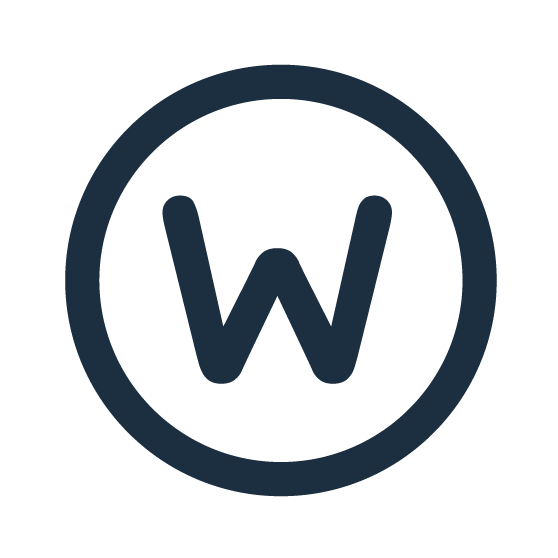 Lies we Live By-Finding our True Self in ChristPastor Ron WoodNovember 17, 2019The Performance Trap.Answer to the Performance Trap:Theological Word #1- JustificationThe Approval Trap.“I must be approved by certain people to be approved by God and accept myself.”  Answer to the Approval Trap:Theological Word #2- R______________.We have the choice be:   T_________ or E__________.It depends on whom we t____________. Jeremiah 17:5-8  Satan’s Lie:P___________ + A__________ of Others = Self-ConceptManifestations of Approval AddictionA_________________, Resentment and Hostility.Being Easily M________________.C_______________________.A__________________ of People.C_______________.D__________________.Repeating Negative M________________.Hypersensitivity to the O___________ of Others.H_____________________.Gal. 1:10God’s Answer:  R______________.God's solution to the approval trap is for us to understand that in Christ we are reconciled to Him, and therefore, totally accepted.  Colossians 1:21-22 NIVBecause of Reconciliation, (being restored in my relationship with God)I am totally ________ by God.  I have No fear of R_______________.We are united with God in an inseparable __________.Rom. 8:38-39The Holy Spirit has __________ us in that relationship.Eph. 1:13-14What happens to our ____________?   	Ps. 103:12Why was Christ’s __________ shed? 	Matt. 26:28What is God’s P_____________?  	John 3:16What is the promise to those who _______ and believes?  John 5:24What do His _________ have?  Will they perish?  John 10:27-28What does ___________ do? 		Acts 13:39By what are we justified?  			Romans 3:23-24Through what are we ____________?  	Romans 5:10What is the N___________ of our relationship with God?  Romans 8:15Who will _____________ us? 		Romans 8:33What are we ___ C________?  		2 Cor. 5:17,19,21When we are reconciled to God,we receive His approvaland are freed from the needfor other people’s approval.